Physique-chimieProgramme de la classe de 3ème/2nde Documents élèvesFiche méthode : dénombrer des atomes dans une équation de réactionComment identifier le nombre d’atomes de chaque sorte présents dans une molécule ? Repérer le nombre d’atomes de chaque sorte : il est écrit en indice à droite du symbole de l’atome. Par convention, le chiffre 1 ne s’écrit pas.  Exemple :   la molécule de dioxyde de carbone                                          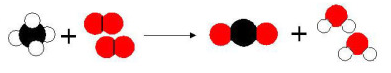 La molécule de dioxyde de carbone est constituée d’un atome de carbone et de deux atomes d’oxygène. Comment vérifier si une équation est ajustée ? Compter les atomes de chaque sorte dans les réactifs et les produits de la réaction. L’équation de réaction est ajustée si le nombre d’atomes de chaque sorte est le même avant et après la réaction (loi de conservation des atomes). Exemple 1 : combustion du carbone Equation de la réaction :     C + O2   CO2        Cette équation est-elle ajustée ? Cette équation signifie qu’un atome de carbone réagit avec une molécule de dioxygène et il se forme une molécule de dioxyde de carbone. L’équation est ajustée : il y a le même nombre d’atomes de chaque sorte avant et après la réaction. Exemple 2 : combustion du méthaneEquation de la réaction :           CH4 + 2 O2   CO2 + 2 H2O         Cette équation est-elle ajustée ? Cette équation signifie qu’une molécule de méthane réagit avec deux molécules de dioxygène et il se forme une molécule de dioxyde de carbone et deux molécules d’eau.L’équation est ajustée : il y a le même nombre d’atomes de chaque sorte avant et après la réaction. On peut aussi dénombrer les atomes sans passer par les modèles moléculaires : Exercice n°1 : dénombrer des atomes – Version AExercice résolu : l’équation de réaction suivante est-elle correctement équilibrée ?              2  C5 H12 O3    +     13 O2                                                   10   CO2          +           12 H2OIl y a conservation des atomes de chaque sorte ; l’équation de réaction est donc équilibrée. Les équations de réaction suivantes sont-elles ajustées ? Dénombrer les atomes de chaque sorte avant et après la réaction. 1)            C       +        H2O                                                                                       CO           +              H22)             2 Cl2         +       2 H2O                                                                 2   HCl           +         O23)             2 S         +       3 O2                                                                             2    S O34)                            2 H2O2                                                                             H2O         +         O25)             C3 H8 O       +       5 O2                                                                   3   CO2           +         4 H2O6)             HNO3       +       4 H2                                                                   3   NH3           +         3 H2O7)             2  KNO3    +    S    +   3 C                                                            K2S     +     3 CO2     +     N2               8)             2   H2SO4    +    S                                                                   2 SO2       +     2 H2O                9)             2  H2S    +    SO2                                                                   3 S       +     2 H2O                10)             4  NH3    +    5 O2                                                                   2  NO       +     4 H2O                11)             4  P    +    5 SO2                                                                   2  P2O5       +     5 S             12)             4  FeS2   +    11 O2                                                                   2  Fe2O3       +     8 SO2            13)             2  H2SO4    +    Cu                                                                CuSO4     +    SO2     +     H2O               Exercice n°1 : dénombrer des atomes – Version BExercice résolu : l’équation de réaction suivante est-elle correctement équilibrée ?              2  C5 H12 O3    +     13 O2                                                   10   CO2          +           12 H2OIl y a conservation des atomes de chaque sorte ; l’équation de réaction est donc équilibrée. Les équations de réaction suivantes sont-elles équilibrées ? Dénombrer les atomes de chaque sorte avant et après la réaction. Inscrire les résultats dans les cases prévues à cet effet. Exercice n°2 : équilibrer une équation de réactionExemple : équilibrer l’équation de réaction suivante       … C5 H12     +   …  O2                               …   CO2        +      …   H2OExercice : équilibrer chaque équation de réaction. Vérifier ensuite si elle est bien ajustée en dénombrant les atomes. Niveau : 3ème / 2ndeType de ressources : fiche méthode : « dénombrer des atomes » suivie de deux exercices d’application Notions et contenus : Apprendre à dénombrer des atomes Apprendre à équilibrer une équation de réactionCompétences travaillées ou évaluées : Au collège : - savoir interpréter une formule chimique en termes atomiques                  - savoir interpréter une transformation chimique comme une redistribution des atomesEn seconde : - savoir écrire une équation de réaction chimique avec les nombres stœchiométriques correctsRésumé : La fiche méthode aborde les points suivants  : comment identifier le nombre d’atomes de chaque sorte présents dans une molécule ?comment vérifier si une  équation de réaction est ajustée ? Deux exercices d’application sont ensuite proposés : Exercice n°1 : « dénombrer des atomes ». L’élève doit indiquer si les équations proposées sont correctement équilibrées. Pour cela, il compte les atomes de chaque sorte dans les réactifs et les produits de la réaction. Cet exercice est décliné en deux niveaux de difficulté : version A : les flèches de « distributivité » sont indiquées, les atomes sont indiqués en différentes couleurs. Certains atomes sont surlignés en fluo car ils apparaissent dans plusieurs molécules. version B : pas de flèches, ni de couleursExercice n°2 : « équilibrer des équations de réaction ». Il s’agit des mêmes équations que précédemment, mais c’est à l’élève de les équilibrer. Il s’assure ensuite que les coefficients qu’il a mis sont corrects en effectuant le décompte des atomes. L’exercice n°1 pourra être proposé au collège. Mais il sera également utile au lycée afin de s’assurer que les élèves savent compter correctement les atomes dans une équation de réaction chimique. Car une fois le décompte des atomes compris, équilibrer une équation de réaction devient plus facile. L’exercice n°2 est plutôt destiné à des lycéens mais rien n’interdit de le proposer à certains collégiens pour aller plus loin. Mots clefs : atome, molécule, équation-bilanAcadémie où a été produite la ressource : StrasbourgAutres exemples : Formule bruteModèle moléculaireComposition en atomesMéthaneCH4- 1 atome de carbone- 4 atomes d’hydrogèneDioxygèneO2- 2 atomes d’oxygèneEauH2O- 1 atome d’oxygène- 2 atomes d’hydrogène        C                    +1 atome de carboneO21 molécule de dioxygène  CO2            1 molécule de dioxyde de carboneRéactifsRéactifsRéactifsProduit de la réactionProduit de la réactionAtomes de carboneAtomes d’oxygèneAtomes de carboneAtomes d’oxygène11212   CH4               +1 molécule   CH4               +1 molécule2 O22 molécules2 O22 molécules  CO2             +1 molécule  CO2             +1 molécule2 H2O2 molécules2 H2O2 moléculesRéactifsRéactifsRéactifsRéactifsProduits de la réactionProduits de la réactionProduits de la réactionProduits de la réactionProduits de la réactionAtomes de carbone CAtomes d’hydrogène HAtomes d’hydrogène HAtomes d’oxygène OAtomes de carbone CAtomes de carbone CAtomes d’hydrogène HAtomes d’hydrogène HAtomes d’oxygène O144411444   CH4               +   CH4               +2  O22  O2  CO2             +  CO2             +2 H2O2 H2ORéactifsRéactifsRéactifsRéactifsProduitsProduitsProduitsProduitsAtomes de carbone CAtomes d’hydrogène HAtomes d’hydrogène HAtomes d’oxygène OAtomes de carbone CAtomes d’hydrogène HAtomes d’hydrogène HAtomes d’oxygène O1442 x 2 = 412 x 2 = 42 x 2 = 42 + 2 x 1 = 4RéactifsRéactifsRéactifsProduitsProduitsProduitsAtomes de carbone CAtomes d’hydrogène HAtomes d’oxygène OAtomes de carbone CAtomes d’hydrogène HAtomes d’oxygène O2 x 5 = 102 x 12 = 242 x 3 + 13 x 2 = 3210 12 x 2 = 2410 x 2 + 12 = 32RéactifsRéactifsRéactifsProduitsProduitsProduitsCHOCHORéactifsRéactifsRéactifsProduitsProduitsProduitsCl HOClHORéactifsRéactifsProduitsProduitsSOSORéactifsRéactifsProduitsProduitsHOHORéactifsRéactifsRéactifsProduitsProduitsProduitsCH OCHORéactifsRéactifsRéactifsProduitsProduitsProduitsN HONHORéactifsRéactifsRéactifsRéactifsRéactifsProduitsProduitsProduitsProduitsProduitsKNOSCKNOSCRéactifsRéactifsRéactifsProduitsProduitsProduitsHSOHSORéactifsRéactifsRéactifsProduitsProduitsProduitsHSOHSORéactifsRéactifsRéactifsProduitsProduitsProduitsNHONHORéactifsRéactifsRéactifsProduitsProduitsProduitsPSOPSORéactifsRéactifsRéactifsProduitsProduitsProduitsFeSOFeSORéactifsRéactifsRéactifsRéactifsProduitsProduitsProduitsProduitsHSOCuHSOCuRéactifsRéactifsRéactifsProduitsProduitsProduitsAtomes de carbone CAtomes d’hydrogène HAtomes d’oxygène OAtomes de carbone CAtomes d’hydrogène HAtomes d’oxygène O2 x 5 = 102 x 12 = 242 x 3 + 13 x 2 = 3210 12 x 2 = 2410 x 2 + 12 = 32       C      +     H2O       C      +     H2O       C      +     H2O       C      +     H2O       C      +     H2O       C      +     H2O       C      +     H2O       C      +     H2O       C      +     H2O       C      +     H2O       C      +     H2O  CO    +   H2  CO    +   H2  CO    +   H2  CO    +   H2  CO    +   H2  CO    +   H2  CO    +   H2  CO    +   H2  CO    +   H2  CO    +   H2  CO    +   H2     2 Cl2 + 2 H2O     2 Cl2 + 2 H2O     2 Cl2 + 2 H2O     2 Cl2 + 2 H2O     2 Cl2 + 2 H2O     2 Cl2 + 2 H2O     2 Cl2 + 2 H2O     2 Cl2 + 2 H2O     2 Cl2 + 2 H2O     2 Cl2 + 2 H2O     2 Cl2 + 2 H2O     2 Cl2 + 2 H2O   2 HCl    +   O2   2 HCl    +   O2   2 HCl    +   O2   2 HCl    +   O2   2 HCl    +   O2   2 HCl    +   O2   2 HCl    +   O2   2 HCl    +   O2   2 HCl    +   O2   2 HCl    +   O2   2 HCl    +   O2   2 HCl    +   O2CHOCCHHOOClClClHHHHOOOClClClHHHHOOO       2 S     +   3 O2       2 S     +   3 O2       2 S     +   3 O2       2 S     +   3 O2       2 S     +   3 O2       2 S     +   3 O2       2 S     +   3 O2       2 S     +   3 O2       2 S     +   3 O2       2 S     +   3 O2       2 S     +   3 O2  2 SO3  2 SO3  2 SO3  2 SO3  2 SO3  2 SO3  2 SO3  2 SO3  2 SO3  2 SO3  2 SO3     2 H2O2      2 H2O2      2 H2O2      2 H2O2      2 H2O2      2 H2O2      2 H2O2      2 H2O2      2 H2O2      2 H2O2      2 H2O2      2 H2O2 H2O    +   O2H2O    +   O2H2O    +   O2H2O    +   O2H2O    +   O2H2O    +   O2H2O    +   O2H2O    +   O2H2O    +   O2H2O    +   O2H2O    +   O2H2O    +   O2SSOOSSSOOOHHHHOOOOHHHHOOOO       HNO3   +   4 H2       HNO3   +   4 H2       HNO3   +   4 H2       HNO3   +   4 H2       HNO3   +   4 H2       HNO3   +   4 H2       HNO3   +   4 H2       HNO3   +   4 H2       HNO3   +   4 H2       HNO3   +   4 H2       HNO3   +   4 H2     NH3  + 3 H2O     NH3  + 3 H2O     NH3  + 3 H2O     NH3  + 3 H2O     NH3  + 3 H2O     NH3  + 3 H2O     NH3  + 3 H2O     NH3  + 3 H2O     NH3  + 3 H2O     NH3  + 3 H2O     NH3  + 3 H2O     2 H2S  +  SO2     2 H2S  +  SO2     2 H2S  +  SO2     2 H2S  +  SO2     2 H2S  +  SO2     2 H2S  +  SO2     2 H2S  +  SO2     2 H2S  +  SO2     2 H2S  +  SO2     2 H2S  +  SO2     2 H2S  +  SO2     2 H2S  +  SO2   3 S    +   2 H2O   3 S    +   2 H2O   3 S    +   2 H2O   3 S    +   2 H2O   3 S    +   2 H2O   3 S    +   2 H2O   3 S    +   2 H2O   3 S    +   2 H2O   3 S    +   2 H2O   3 S    +   2 H2O   3 S    +   2 H2O   3 S    +   2 H2OHNOHHNNOOHHHSSSSOOOHHHSSSSOOO      C3H8O  +   5 O2      C3H8O  +   5 O2      C3H8O  +   5 O2      C3H8O  +   5 O2      C3H8O  +   5 O2      C3H8O  +   5 O2      C3H8O  +   5 O2      C3H8O  +   5 O2      C3H8O  +   5 O2      C3H8O  +   5 O2      C3H8O  +   5 O2     3 CO2  + 4 H2O     3 CO2  + 4 H2O     3 CO2  + 4 H2O     3 CO2  + 4 H2O     3 CO2  + 4 H2O     3 CO2  + 4 H2O     3 CO2  + 4 H2O     3 CO2  + 4 H2O     3 CO2  + 4 H2O     3 CO2  + 4 H2O     3 CO2  + 4 H2O     4  NH3  +  5 O2     4  NH3  +  5 O2     4  NH3  +  5 O2     4  NH3  +  5 O2     4  NH3  +  5 O2     4  NH3  +  5 O2     4  NH3  +  5 O2     4  NH3  +  5 O2     4  NH3  +  5 O2     4  NH3  +  5 O2     4  NH3  +  5 O2     4  NH3  +  5 O2   2 NO    +   4 H2O   2 NO    +   4 H2O   2 NO    +   4 H2O   2 NO    +   4 H2O   2 NO    +   4 H2O   2 NO    +   4 H2O   2 NO    +   4 H2O   2 NO    +   4 H2O   2 NO    +   4 H2O   2 NO    +   4 H2O   2 NO    +   4 H2O   2 NO    +   4 H2OCHOCCHHOONNNHHHHOOONNNHHHHOOO     2 H2SO4  +   S     2 H2SO4  +   S     2 H2SO4  +   S     2 H2SO4  +   S     2 H2SO4  +   S     2 H2SO4  +   S     2 H2SO4  +   S     2 H2SO4  +   S     2 H2SO4  +   S     2 H2SO4  +   S     2 H2SO4  +   S     2 SO2  + 2 H2O     2 SO2  + 2 H2O     2 SO2  + 2 H2O     2 SO2  + 2 H2O     2 SO2  + 2 H2O     2 SO2  + 2 H2O     2 SO2  + 2 H2O     2 SO2  + 2 H2O     2 SO2  + 2 H2O     2 SO2  + 2 H2O     2 SO2  + 2 H2O     4  Na  +   SO2     4  Na  +   SO2     4  Na  +   SO2     4  Na  +   SO2     4  Na  +   SO2     4  Na  +   SO2     4  Na  +   SO2     4  Na  +   SO2     4  Na  +   SO2     4  Na  +   SO2     4  Na  +   SO2     4  Na  +   SO2      Na2O    +   S      Na2O    +   S      Na2O    +   S      Na2O    +   S      Na2O    +   S      Na2O    +   S      Na2O    +   S      Na2O    +   S      Na2O    +   S      Na2O    +   S      Na2O    +   S      Na2O    +   SHSOHHSSOONaNaNaSSSSOOONaNaNaSSSSOOO     4 FeS2  +   11 O2     4 FeS2  +   11 O2     4 FeS2  +   11 O2     4 FeS2  +   11 O2     4 FeS2  +   11 O2     4 FeS2  +   11 O2     4 FeS2  +   11 O2     4 FeS2  +   11 O2     4 FeS2  +   11 O2     4 FeS2  +   11 O2     4 FeS2  +   11 O2     2 Fe2O3  + 8 SO2     2 Fe2O3  + 8 SO2     2 Fe2O3  + 8 SO2     2 Fe2O3  + 8 SO2     2 Fe2O3  + 8 SO2     2 Fe2O3  + 8 SO2     2 Fe2O3  + 8 SO2     2 Fe2O3  + 8 SO2     2 Fe2O3  + 8 SO2     2 Fe2O3  + 8 SO2     2 Fe2O3  + 8 SO2    P  +  5 SO2    P  +  5 SO2    P  +  5 SO2    P  +  5 SO2    P  +  5 SO2    P  +  5 SO2    P  +  5 SO2    P  +  5 SO2    P  +  5 SO2    P  +  5 SO2    P  +  5 SO2    P  +  5 SO2   2  P2O5   +   5 S   2  P2O5   +   5 S   2  P2O5   +   5 S   2  P2O5   +   5 S   2  P2O5   +   5 S   2  P2O5   +   5 S   2  P2O5   +   5 S   2  P2O5   +   5 S   2  P2O5   +   5 S   2  P2O5   +   5 S   2  P2O5   +   5 S   2  P2O5   +   5 SSOSSOOPPPSSSSOOOPPPSSSSOOO     2 H2SO4  +   Cu               CuSO4  + SO2 + 2 H2O     2 H2SO4  +   Cu               CuSO4  + SO2 + 2 H2O     2 H2SO4  +   Cu               CuSO4  + SO2 + 2 H2O     2 H2SO4  +   Cu               CuSO4  + SO2 + 2 H2O     2 H2SO4  +   Cu               CuSO4  + SO2 + 2 H2O     2 H2SO4  +   Cu               CuSO4  + SO2 + 2 H2O     2 H2SO4  +   Cu               CuSO4  + SO2 + 2 H2O     2 H2SO4  +   Cu               CuSO4  + SO2 + 2 H2O     2 H2SO4  +   Cu               CuSO4  + SO2 + 2 H2O     2 H2SO4  +   Cu               CuSO4  + SO2 + 2 H2O     2 H2SO4  +   Cu               CuSO4  + SO2 + 2 H2O     2 H2SO4  +   Cu               CuSO4  + SO2 + 2 H2O     2 H2SO4  +   Cu               CuSO4  + SO2 + 2 H2O     2 H2SO4  +   Cu               CuSO4  + SO2 + 2 H2O     2 H2SO4  +   Cu               CuSO4  + SO2 + 2 H2O     2 H2SO4  +   Cu               CuSO4  + SO2 + 2 H2O     2 H2SO4  +   Cu               CuSO4  + SO2 + 2 H2O     2 H2SO4  +   Cu               CuSO4  + SO2 + 2 H2O     2 H2SO4  +   Cu               CuSO4  + SO2 + 2 H2O     2 H2SO4  +   Cu               CuSO4  + SO2 + 2 H2O     2 H2SO4  +   Cu               CuSO4  + SO2 + 2 H2O     2 H2SO4  +   Cu               CuSO4  + SO2 + 2 H2O     2 H2SO4  +   Cu               CuSO4  + SO2 + 2 H2O     2 H2SO4  +   Cu               CuSO4  + SO2 + 2 H2O     2 KNO3  +  S  + 2 C           K2S    +   2 CO2   + N2     2 KNO3  +  S  + 2 C           K2S    +   2 CO2   + N2     2 KNO3  +  S  + 2 C           K2S    +   2 CO2   + N2     2 KNO3  +  S  + 2 C           K2S    +   2 CO2   + N2     2 KNO3  +  S  + 2 C           K2S    +   2 CO2   + N2     2 KNO3  +  S  + 2 C           K2S    +   2 CO2   + N2     2 KNO3  +  S  + 2 C           K2S    +   2 CO2   + N2     2 KNO3  +  S  + 2 C           K2S    +   2 CO2   + N2     2 KNO3  +  S  + 2 C           K2S    +   2 CO2   + N2     2 KNO3  +  S  + 2 C           K2S    +   2 CO2   + N2     2 KNO3  +  S  + 2 C           K2S    +   2 CO2   + N2     2 KNO3  +  S  + 2 C           K2S    +   2 CO2   + N2     2 KNO3  +  S  + 2 C           K2S    +   2 CO2   + N2     2 KNO3  +  S  + 2 C           K2S    +   2 CO2   + N2     2 KNO3  +  S  + 2 C           K2S    +   2 CO2   + N2     2 KNO3  +  S  + 2 C           K2S    +   2 CO2   + N2     2 KNO3  +  S  + 2 C           K2S    +   2 CO2   + N2     2 KNO3  +  S  + 2 C           K2S    +   2 CO2   + N2     2 KNO3  +  S  + 2 C           K2S    +   2 CO2   + N2     2 KNO3  +  S  + 2 C           K2S    +   2 CO2   + N2     2 KNO3  +  S  + 2 C           K2S    +   2 CO2   + N2     2 KNO3  +  S  + 2 C           K2S    +   2 CO2   + N2     2 KNO3  +  S  + 2 C           K2S    +   2 CO2   + N2     2 KNO3  +  S  + 2 C           K2S    +   2 CO2   + N2     2 KNO3  +  S  + 2 C           K2S    +   2 CO2   + N2     2 KNO3  +  S  + 2 C           K2S    +   2 CO2   + N2HHSSSOOOCuCuHHSSSOOOCuCuKKNNOOSSCCKKNNOOSSCC1. Ajuster les atomes de carbone  : 1. Ajuster les atomes de carbone  : Compter les atomes de carbone dans les réactifs et les produits de la réaction : … C5 H12   +   … O2                      … CO2   +… H2O5 atomes de carbone                    1 atome de carboneMettre le coefficient adéquat pour que le nombre d’atomes de carbone soit le même avant et après la réaction :   … C5H12     + … O2                   5 CO2   + … H2O5 atomes de carbone                  5 atomes de carbone 2. Ajuster les atomes d’hydrogène : 2. Ajuster les atomes d’hydrogène : Compter les atomes d’hydrogène dans les réactifs et les produits de la réaction : … C5 H12   +  … O2                      5 CO2   +… H2O12 atomes                                                  2 atomesd’hydrogène                                              d’hydrogèneMettre le coefficient adéquat pour que le nombre d’atomes d’hydrogène soit le même avant et après la réaction :   … C5H12     + … O2                   5 CO2   + 6  H2O12 atomes d’hydrogène        6 x 2 = 12 atomes d’hydrogène                              3. Ajuster les atomes d’oxygène : 3. Ajuster les atomes d’oxygène : 3. Ajuster les atomes d’oxygène : Compter les atomes d’oxygène dans les réactifs et les produits de la réaction : … C5 H12   +  … O2                       5 CO2   + 6  H2O2 atomes d’oxygène                  5 x 2 + 6 = 16 atomes                                                                 d’oxygène     … C5 H12   +  … O2                       5 CO2   + 6  H2O2 atomes d’oxygène                  5 x 2 + 6 = 16 atomes                                                                 d’oxygène    Mettre le coefficient adéquat pour que le nombre d’atomes d’oxygène soit le même avant et après la réaction :  … C5 H12     +  8 O2                      5 CO2   +  6  H2O … C5 H12     +  8 O2                      5 CO2   +  6  H2OMettre le coefficient adéquat pour que le nombre d’atomes d’oxygène soit le même avant et après la réaction : 8 x 2 = 16 atomes d’oxygène16 atomes d’oxygèneConclusion : L’équation équilibrée est :    C5 H12     +    8 O2                      5 CO2   +  6  H2O      … C      +  … H2O      … C      +  … H2O      … C      +  … H2O      … C      +  … H2O      … C      +  … H2O      … C      +  … H2O      … C      +  … H2O      … C      +  … H2O      … C      +  … H2O      … C      +  … H2O      … C      +  … H2O…  CO    + …  H2…  CO    + …  H2…  CO    + …  H2…  CO    + …  H2…  CO    + …  H2…  CO    + …  H2…  CO    + …  H2…  CO    + …  H2…  CO    + …  H2…  CO    + …  H2…  CO    + …  H2      … Cl2 +  … H2O      … Cl2 +  … H2O      … Cl2 +  … H2O      … Cl2 +  … H2O      … Cl2 +  … H2O      … Cl2 +  … H2O      … Cl2 +  … H2O      … Cl2 +  … H2O      … Cl2 +  … H2O      … Cl2 +  … H2O      … Cl2 +  … H2O      … Cl2 +  … H2O … HCl    + … O2 … HCl    + … O2 … HCl    + … O2 … HCl    + … O2 … HCl    + … O2 … HCl    + … O2 … HCl    + … O2 … HCl    + … O2 … HCl    + … O2 … HCl    + … O2 … HCl    + … O2 … HCl    + … O2CHOOOCCHHOOClClClHHHHOOOClClClHHHHOOO    … S     +   … O2    … S     +   … O2    … S     +   … O2    … S     +   … O2    … S     +   … O2    … S     +   … O2    … S     +   … O2    … S     +   … O2    … S     +   … O2    … S     +   … O2    … S     +   … O2          … SO3          … SO3          … SO3          … SO3          … SO3          … SO3          … SO3          … SO3          … SO3          … SO3          … SO3    … H2O2     … H2O2     … H2O2     … H2O2     … H2O2     … H2O2     … H2O2     … H2O2     … H2O2     … H2O2     … H2O2     … H2O2 … H2O    + … O2… H2O    + … O2… H2O    + … O2… H2O    + … O2… H2O    + … O2… H2O    + … O2… H2O    + … O2… H2O    + … O2… H2O    + … O2… H2O    + … O2… H2O    + … O2… H2O    + … O2SSOOSSSOOOHHHHOOOOHHHHOOOO    …   HNO3   +   … H2    …   HNO3   +   … H2    …   HNO3   +   … H2    …   HNO3   +   … H2    …   HNO3   +   … H2    …   HNO3   +   … H2    …   HNO3   +   … H2    …   HNO3   +   … H2    …   HNO3   +   … H2    …   HNO3   +   … H2    …   HNO3   +   … H2    … NH3  + … H2O    … NH3  + … H2O    … NH3  + … H2O    … NH3  + … H2O    … NH3  + … H2O    … NH3  + … H2O    … NH3  + … H2O    … NH3  + … H2O    … NH3  + … H2O    … NH3  + … H2O    … NH3  + … H2O    …  H2S  +  … SO2    …  H2S  +  … SO2    …  H2S  +  … SO2    …  H2S  +  … SO2    …  H2S  +  … SO2    …  H2S  +  … SO2    …  H2S  +  … SO2    …  H2S  +  … SO2    …  H2S  +  … SO2    …  H2S  +  … SO2    …  H2S  +  … SO2    …  H2S  +  … SO2    … S     +   … H2O    … S     +   … H2O    … S     +   … H2O    … S     +   … H2O    … S     +   … H2O    … S     +   … H2O    … S     +   … H2O    … S     +   … H2O    … S     +   … H2O    … S     +   … H2O    … S     +   … H2O    … S     +   … H2OHNOOOHHNNOOHHHSSSSOOOHHHSSSSOOO     … C3H8O  + … O2     … C3H8O  + … O2     … C3H8O  + … O2     … C3H8O  + … O2     … C3H8O  + … O2     … C3H8O  + … O2     … C3H8O  + … O2     … C3H8O  + … O2     … C3H8O  + … O2     … C3H8O  + … O2     … C3H8O  + … O2  … CO2  + … H2O  … CO2  + … H2O  … CO2  + … H2O  … CO2  + … H2O  … CO2  + … H2O  … CO2  + … H2O  … CO2  + … H2O  … CO2  + … H2O  … CO2  + … H2O  … CO2  + … H2O  … CO2  + … H2O      … NH3  +  … O2      … NH3  +  … O2      … NH3  +  … O2      … NH3  +  … O2      … NH3  +  … O2      … NH3  +  … O2      … NH3  +  … O2      … NH3  +  … O2      … NH3  +  … O2      … NH3  +  … O2      … NH3  +  … O2      … NH3  +  … O2 …  NO    + … H2O …  NO    + … H2O …  NO    + … H2O …  NO    + … H2O …  NO    + … H2O …  NO    + … H2O …  NO    + … H2O …  NO    + … H2O …  NO    + … H2O …  NO    + … H2O …  NO    + … H2O …  NO    + … H2OCHOOOCCHHOONNNHHHHOOONNNHHHHOOO     … H2SO4   + …  S     … H2SO4   + …  S     … H2SO4   + …  S     … H2SO4   + …  S     … H2SO4   + …  S     … H2SO4   + …  S     … H2SO4   + …  S     … H2SO4   + …  S     … H2SO4   + …  S     … H2SO4   + …  S     … H2SO4   + …  S     … SO2  + … H2O     … SO2  + … H2O     … SO2  + … H2O     … SO2  + … H2O     … SO2  + … H2O     … SO2  + … H2O     … SO2  + … H2O     … SO2  + … H2O     … SO2  + … H2O     … SO2  + … H2O     … SO2  + … H2O     … Na  +  … SO2     … Na  +  … SO2     … Na  +  … SO2     … Na  +  … SO2     … Na  +  … SO2     … Na  +  … SO2     … Na  +  … SO2     … Na  +  … SO2     … Na  +  … SO2     … Na  +  … SO2     … Na  +  … SO2     … Na  +  … SO2  … Na2O    + …  S  … Na2O    + …  S  … Na2O    + …  S  … Na2O    + …  S  … Na2O    + …  S  … Na2O    + …  S  … Na2O    + …  S  … Na2O    + …  S  … Na2O    + …  S  … Na2O    + …  S  … Na2O    + …  S  … Na2O    + …  SHSOOOHHSSOONaNaNaSSSSOOONaNaNaSSSSOOO     … FeS2  +   … O2     … FeS2  +   … O2     … FeS2  +   … O2     … FeS2  +   … O2     … FeS2  +   … O2     … FeS2  +   … O2     … FeS2  +   … O2     … FeS2  +   … O2     … FeS2  +   … O2     … FeS2  +   … O2     … FeS2  +   … O2     … Fe2O3  + … SO2     … Fe2O3  + … SO2     … Fe2O3  + … SO2     … Fe2O3  + … SO2     … Fe2O3  + … SO2     … Fe2O3  + … SO2     … Fe2O3  + … SO2     … Fe2O3  + … SO2     … Fe2O3  + … SO2     … Fe2O3  + … SO2     … Fe2O3  + … SO2…  P  +  … SO2…  P  +  … SO2…  P  +  … SO2…  P  +  … SO2…  P  +  … SO2…  P  +  … SO2…  P  +  … SO2…  P  +  … SO2…  P  +  … SO2…  P  +  … SO2…  P  +  … SO2…  P  +  … SO2   … P2O5   +   … S   … P2O5   +   … S   … P2O5   +   … S   … P2O5   +   … S   … P2O5   +   … S   … P2O5   +   … S   … P2O5   +   … S   … P2O5   +   … S   … P2O5   +   … S   … P2O5   +   … S   … P2O5   +   … S   … P2O5   +   … SSOSSOOPPPSSSSOOOPPPSSSSOOO… H2SO4  +  … Cu          … CuSO4  + … SO2 +  H2O… H2SO4  +  … Cu          … CuSO4  + … SO2 +  H2O… H2SO4  +  … Cu          … CuSO4  + … SO2 +  H2O… H2SO4  +  … Cu          … CuSO4  + … SO2 +  H2O… H2SO4  +  … Cu          … CuSO4  + … SO2 +  H2O… H2SO4  +  … Cu          … CuSO4  + … SO2 +  H2O… H2SO4  +  … Cu          … CuSO4  + … SO2 +  H2O… H2SO4  +  … Cu          … CuSO4  + … SO2 +  H2O… H2SO4  +  … Cu          … CuSO4  + … SO2 +  H2O… H2SO4  +  … Cu          … CuSO4  + … SO2 +  H2O… H2SO4  +  … Cu          … CuSO4  + … SO2 +  H2O… H2SO4  +  … Cu          … CuSO4  + … SO2 +  H2O… H2SO4  +  … Cu          … CuSO4  + … SO2 +  H2O… H2SO4  +  … Cu          … CuSO4  + … SO2 +  H2O… H2SO4  +  … Cu          … CuSO4  + … SO2 +  H2O… H2SO4  +  … Cu          … CuSO4  + … SO2 +  H2O… H2SO4  +  … Cu          … CuSO4  + … SO2 +  H2O… H2SO4  +  … Cu          … CuSO4  + … SO2 +  H2O… H2SO4  +  … Cu          … CuSO4  + … SO2 +  H2O… H2SO4  +  … Cu          … CuSO4  + … SO2 +  H2O… H2SO4  +  … Cu          … CuSO4  + … SO2 +  H2O… H2SO4  +  … Cu          … CuSO4  + … SO2 +  H2O… H2SO4  +  … Cu          … CuSO4  + … SO2 +  H2O… H2SO4  +  … Cu          … CuSO4  + … SO2 +  H2O… KNO3  + … S  + … C           … K2S + … CO2 + … N2… KNO3  + … S  + … C           … K2S + … CO2 + … N2… KNO3  + … S  + … C           … K2S + … CO2 + … N2… KNO3  + … S  + … C           … K2S + … CO2 + … N2… KNO3  + … S  + … C           … K2S + … CO2 + … N2… KNO3  + … S  + … C           … K2S + … CO2 + … N2… KNO3  + … S  + … C           … K2S + … CO2 + … N2… KNO3  + … S  + … C           … K2S + … CO2 + … N2… KNO3  + … S  + … C           … K2S + … CO2 + … N2… KNO3  + … S  + … C           … K2S + … CO2 + … N2… KNO3  + … S  + … C           … K2S + … CO2 + … N2… KNO3  + … S  + … C           … K2S + … CO2 + … N2… KNO3  + … S  + … C           … K2S + … CO2 + … N2… KNO3  + … S  + … C           … K2S + … CO2 + … N2… KNO3  + … S  + … C           … K2S + … CO2 + … N2… KNO3  + … S  + … C           … K2S + … CO2 + … N2… KNO3  + … S  + … C           … K2S + … CO2 + … N2… KNO3  + … S  + … C           … K2S + … CO2 + … N2… KNO3  + … S  + … C           … K2S + … CO2 + … N2… KNO3  + … S  + … C           … K2S + … CO2 + … N2… KNO3  + … S  + … C           … K2S + … CO2 + … N2… KNO3  + … S  + … C           … K2S + … CO2 + … N2… KNO3  + … S  + … C           … K2S + … CO2 + … N2… KNO3  + … S  + … C           … K2S + … CO2 + … N2… KNO3  + … S  + … C           … K2S + … CO2 + … N2… KNO3  + … S  + … C           … K2S + … CO2 + … N2HHSSSOOOCuCuHHSSSOOOCuCuKKNNOOSSCCKKNNOOSSCC